Dear parents and guardians, We are pleased to share that the isolation and quarantine period for students and staff members sick with COVID-19 or considered a close contact has been reduced to five days. Today, the Illinois Department of Public Health, Illinois State Board of Education and Scott County Health Department announced that the agencies have adopted CDC guidance for P-12 schools that halves the isolation and quarantine period. The Centers for Disease Control updated its guidance for P-12 schools on January 6.   As a result, effective immediately, the Winchester and Bluffs School Districts will implement the updated guidance. As soon as possible, we will contact staff, students and families who are currently impacted by a quarantine with a revised return to school plan.Today’s announcement does not change the state of Illinois’ mask requirement for anyone inside school buildings. The Governor’s indoor mask mandate for school is still in effect until further notice. Staff and students who are currently impacted by a quarantine now have a revised return to school date. Please see the chart below to know when to send your child back to school.We ask that if you or your child is not feeling well or has symptoms, please stay home.  The new guidance summary is attached below.  If you have any questions, please contact your school’s nurse or office.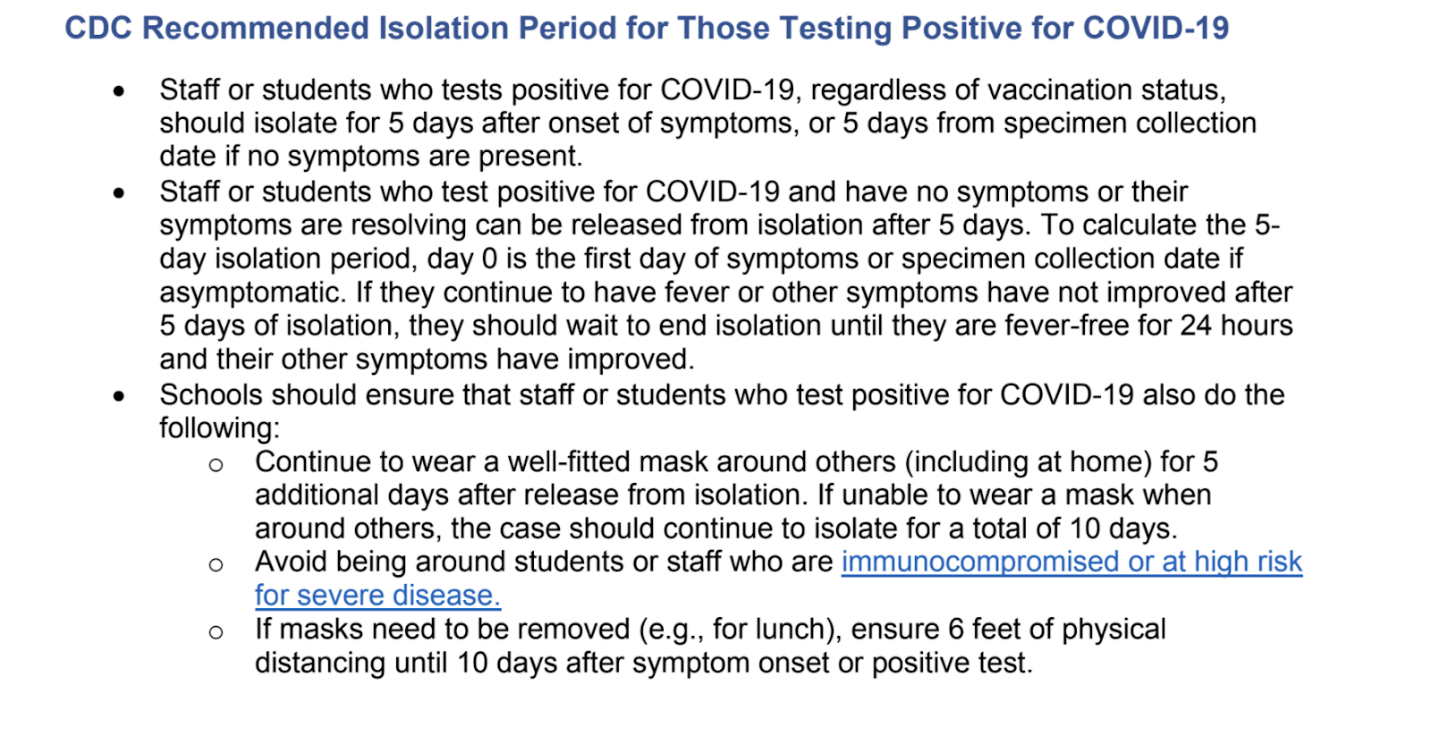 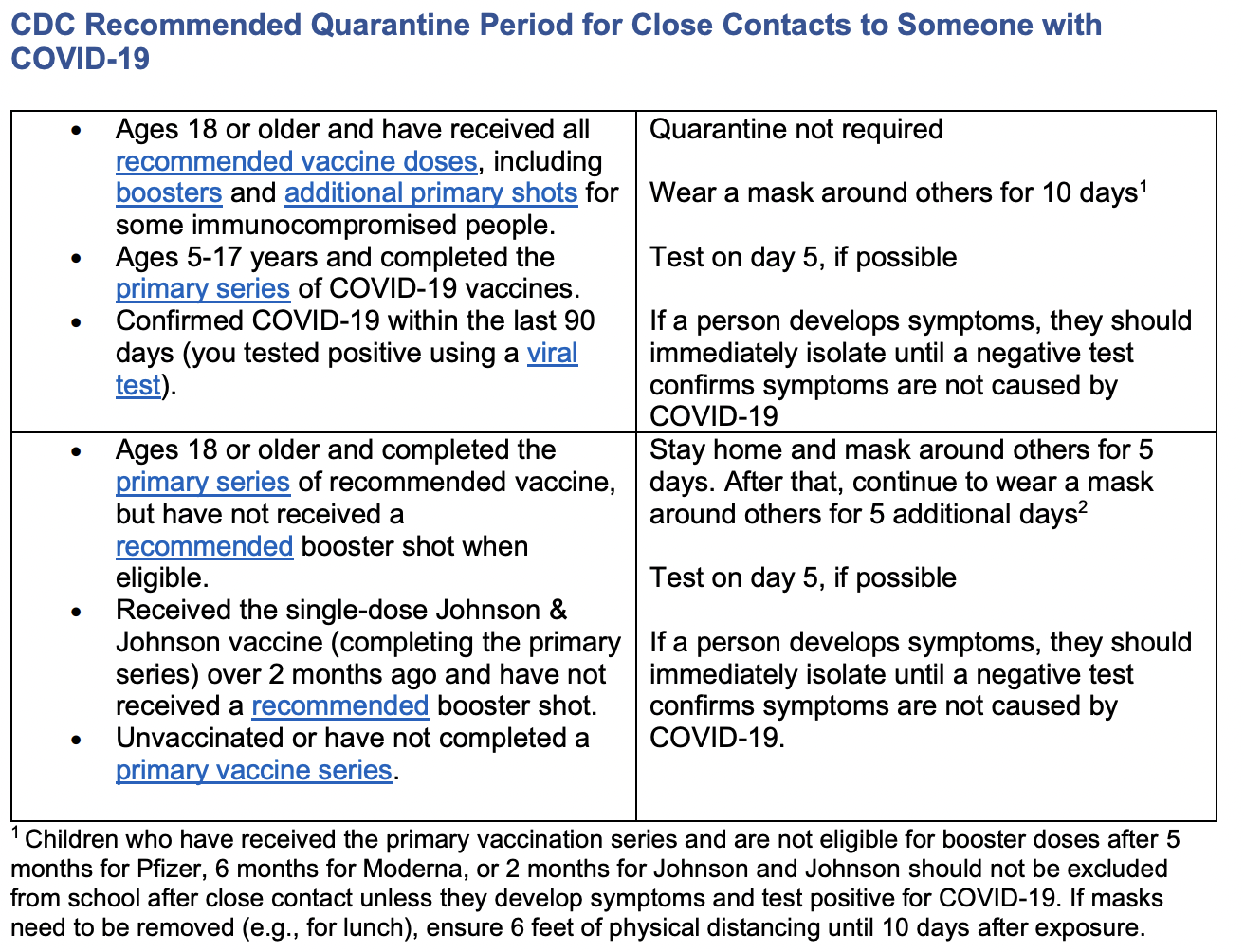 If a student or staff member tested positive or first had symptoms on the following date:The new return to school/work date is the following:Monday, 1/3Monday, 1/10Tuesday, 1/4Monday, 1/10Wednesday, 1/5Tuesday, 1/11Thursday, 1/6Wednesday, 1/12Friday, 1/7Thursday, 1/13*Any date prior to 1/3/2022 may return on Monday, 1/10**The date above is if a person is fever free for 24 hours and symptoms have improved.